（４）各年度における代替養育を必要とする子ども数の見込み・ 次により、代替養育を必要とする子ども数を見込むこと。ⅰ. 現行計画における子ども数の見込みについて、参考１及び参考２を参考として、時点修正等を実施すること。ⅱ. ⅰにおいて近年の児童虐待相談対応件数や通告件数の増加等を踏まえて代替養育を必要とする子ども数を時点修正すること。その際、市区町村の取組や、親子再統合に向けた取組の推進等の効果や特別養子縁組の成立見込み数を踏まえて算出すること。併せて、市区町村の要保護児童対策地域協議会で管理しているケース等を踏まえた在宅支援ニーズの見込みについても把握に努めること。ⅲ. ⅰ及びⅱの結果を踏まえた、代替養育を必要とする子ども数について、（ア）年齢区分別（３歳未満、３歳以上の就学前、学童期以降）に算出すること。（イ）次の算式１により算出された数値及び算式２により算出された数値を明らかにした上で、里親等委託が必要な子ども数を見込むこと。（算式１）代替養育を必要とする子ども数（年齢区分別）×里親等委託が必要な子どもの割合※＝　里親等委託が必要な子ども数※「里親等委託が必要な子どもの割合」を算出する際に活用するデータａ．現に里親等委託されている子ども数の代替養育を必要とする子ども数に占める割合ｂ．現に一時保護している子どものうち、里親等委託が必要な子どもの割合ｃ．現に施設入所している子どものうち、里親等委託が必要な子ども数＊の割合＊下記により算出した子ども数の合計＜乳幼児＞・ 乳児院に半年以上措置されている乳幼児数・ 児童養護施設に入所する子どもで乳児院から措置変更された乳幼児数・ 児童養護施設に１年以上措置されている乳幼児数＜学童期以降＞・ 児童養護施設に３年以上措置されている学童期以降の子ども数（算式２）代替養育を必要とする子ども数（年齢区分別）×里親等委託が必要な子どもの割合※＝　里親等委託が必要な子ども数※「里親等委託が必要な子どもの割合」を算出する際に活用するデータａ．現に里親等委託されている子ども数の代替養育を必要とする子ども数に占める割合ｂ．現に一時保護している子どものうち、里親等委託が必要な子どもの割合ｃ．現に施設入所している子どものうち、里親等委託が必要な子ども数＊の割合ｄ．現に代替養育の対象となっていない在宅の子どもで、代替養育を必要とする可能性が高くなっている子どものうち、里親等委託が必要な子ども数の割合＊下記により算出・ 現に施設入所している全ケース（又は一部）のうち、里親等委託が必要な子ども数（又は施設入所が長期化しているなど、結果として里親等委託が適当であった子ども数）を算出・その際、児童福祉法第3条の２における「児童を家庭及び当該養育環境において養育することが適当でない場合」、すなわち「できる限り良好な家庭的環境」を必要とする子どもとは、医療的ケアの必要性や行動の問題等の理由から、里親等での養育が困難な子どもや、年長で「家族」に対する拒否感が強い子どもであると考えられることに留意すること。（注）里親等委託が必要な子ども数については、家庭的養育優先原則の理念に基づき、現状における委託可能な里親等にとらわれず、子どもの状態や希望等に基づき判断すること。＜参考１：代替養育を必要とする子ども数の見込みの推計方法の例＞子どもの人口（推計・各歳ごと）※１×代替養育が必要となる割合（潜在的需要を含む）※２＝　代替養育を必要とする子ども数※１：国立社会保障・人口問題研究所の将来人口推計（高位推計）又は各都道府県での実態に即した人口推計※２：「代替養育が必要となる割合」を算出する際に有用と考えられるデータ（ア）現在、代替養育が必要な子ども数の算出に有用と考えられるデータａ．現に入所措置又は里親等委託されている子ども数（以下「入所措置等子ども数」という。）の子どもの人口に占める割合（福祉行政報告例、社会福祉施設等調査）（イ）潜在的需要の算出に有用と考えられるデータｂ．「新規入所措置等子ども数」の過去○年間の状況及び伸び率（福祉行政報告例）ｃ．「児童相談所における養護相談対応件数」の過去○年間の状況及び伸び率（福祉行政報告例）ｄ．一時保護子ども数（一時保護所・一時保護委託）の過去○年間の状況及び伸び率（福祉行政報告例）ｅ．市区町村の要保護児童対策地域協議会で管理しているケース数の過去○年間の状況及び伸び率ｆ．子ども・子育て支援法に基づき、各市区町村が策定した「市町村子ども・子育て支援事業計画」の社会的養育に関係する事業の量等のデータｇ．児童相談所で受理した相談等のうち、種々の理由により入所措置又は里親委託を行っていないが、入所措置又は里親委託を必要とする可能性がある件数（子ども数）の過去○年間の状況及び伸び率h．親子再統合や養子縁組推進に向けた取組の推進によって代替養育から解除されるケース数の過去◯年間の状況及び伸び率＜参考２：諸外国の状況に関する調査研究＞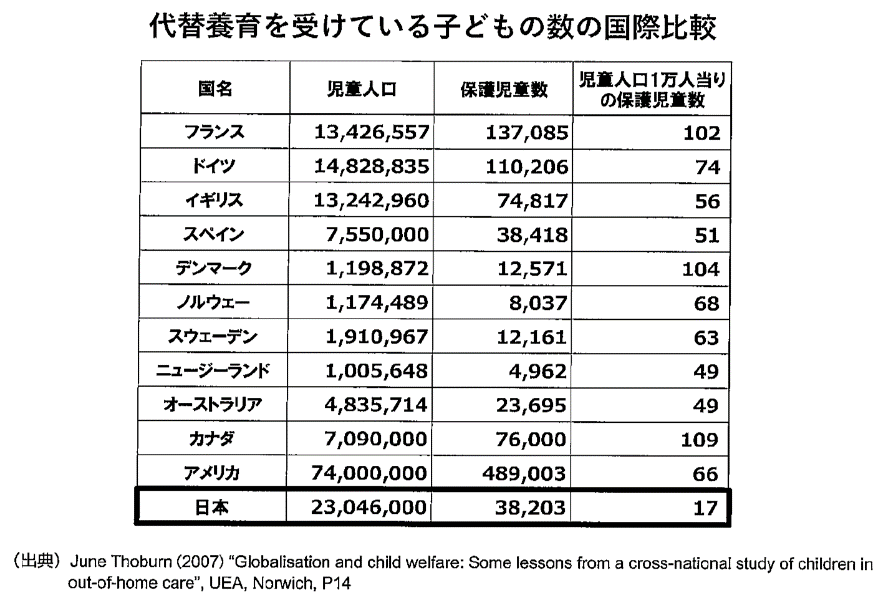 里親等への委託の推進に向けた取組○　都道府県が行うべき里親に関する業務（フォスタリング業務）実施体制の構築に向けた計画を策定すること。（計画策定に当たっての留意点）・　2020年度までに、各都道府県において、里親のリクルート及びアセスメント、里親登録前後及び委託後における里親に対する研修、子どもと里親家庭のマッチング、子どもの里親委託中における里親養育への支援、里親委託措置解除後における支援に至るまでの一連の業務（フォスタリング業務）の包括的な実施体制を構築することで、里親とチームになり、質の高い里親養育を実現する。その際、以下の点に留意すること。ⅰ. フォスタリング業務の包括的な実施体制を構築する際には、「フォスタリング機関（里親養育包括支援機関）及びその業務に関するガイドライン」を参照すること。ⅱ. 児童相談所の職員体制や、管轄する地域の人口規模等を踏まえて、児童相談所の体制強化や民間機関の積極的活用を含め、フォスタリング業務の包括的な実施機関やその配置を検討すること。民間機関への委託の可否を検討するに当たっては、包括的にフォスタリング業務を担うことのできる民間機関を育成するという視点をもって、将来の委託可能性も含め、検討すること。ⅲ. 民間機関にフォスタリング業務を委託する場合には、一部の業務のみを委託することも可能であるが、一貫した体制の下に継続的な支援が提供できるよう、一連の業務を包括的に委託することが望ましい。また、ＮＰＯ法人等の民間機関、多機能化・機能転換に向けた取組を行う乳児院や児童養護施設等、里親支援に取り組む児童家庭支援センター、里親会の活用なども考えられること。ⅳ. 民間フォスタリング機関へ委託する場合であっても、フォスタリング業務全体の最終的な責任は都道府県（児童相談所）が負うものであること。また、民間機関と児童相談所の連携が重要であり、児童相談所の体制及び役割分担も併せて検討すること。○　2024年度時点（６年後）及び2029年度時点（11年後）における里親やファミリーホームへの委託子ども数の見込みを推計すること。（計画策定に当たっての留意点）ⅰ　（４）のⅲの（イ）による里親等委託が必要な子ども数から、現状の里親等委託子ども数を差し引いた上で、新たに確保が必要な里親数等を算出する。その上で、これを確保するための包括的な里親等支援体制の構築に向けた取組等を着実に進め、計画的に里親の確保及び育成を進めること。こうした取組や平成28年改正児童福祉法における家庭養育優先の理念と、その理念を反映した里親委託ガイドラインを踏まえた里親等委託の推進を勘案して、乳幼児75％以上、学童期以降50％以上の里親等委託率の実現に向けて、2024年度時点（６年後）及び2029年度時点（11年後）における里親等委託率の目標を設定するとともに、必要な里親数等が確保されるべき時期の見込みを明らかにすること。その際、年齢区分別（３歳未満、３歳以上の就学前、学童期以降）に目標を設定すること。ⅱ　なお、乳幼児、特に３歳未満の里親委託を優先することに留意すること。ⅲ　国においては、「概ね７年以内（３歳未満は概ね５年以内）に乳幼児の里親等委託率75％以上」、「概ね10年以内に学童期以降の里親等委託率50％以上」の実現に向けて、取組を推進する。都道府県においては、これまでの地域の実情は踏まえつつも、子どもの権利や子どもの最善の利益はどの地域においても実現されるべきものであること、及び上述した数値目標を十分に念頭に置き、個々の子どもに対する十分なアセスメントを行った上で、代替養育を必要とする子どもの見込み等を踏まえ、数値目標と達成期限を設定する。なお、数値目標の設定は、子どもが健やかに養育される権利を保障する環境を整えるために必要な取組を計画的に進めるためのものである。個々の子どもに対する具体的な措置は、児童相談所における「家庭養育優先原則」を十分踏まえたアセスメントの結果によって、子どもの最善の利益の観点から行われるものであって、里親等委託率の数値目標達成のために機械的に措置が行われるべきものではない。国としては、必要な支援策を講じるとともに、委託率の引き上げの進捗と子どもの状況について丁寧にフォローの上、都道府県の代替養育を必要とする子どもの状況や里親等委託の取組状況を評価し、支援の在り方や進め方について検証する。進捗状況は、毎年、公表する。ⅳ　里親の開拓においては、子どもが生活している地域で里親委託を受けることができるなど、地域ごとの里親の確保にも配慮して行うこと。ⅴ　保護が必要な子どもの行き場がなくなることのないよう、各年度とも、代替養育を必要とする子ども数を満たし、里親等を中心に施設も含めた十分な受け皿を確保することに留意すること。ⅵ　ファミリーホームについては、養育者が里親登録を受けている場合に限ること。ⅶ　なお、国においては、計画策定過程における都道府県からのヒアリングの実施や、モデル的な取組を検証し、その成果を横展開していくこととしている。また、都道府県においてフォスタリング機関事業を構築・強化するため、国において支援チームを結成し、助言等の支援を講じていく。（評価のための指標例）・ 乳幼児里親委託率・ 里親養育の不調数・ フォスタリング機関実施数・ フォスタリング機関実績（開拓数、研修、支援、実親対応、家庭復帰支援、自立支援）・ 新規里親登録数・登録里親数・委託里親数・委託子ども数（里親種別ごと）・ ファミリーホームのホーム数・新規ホーム数・委託子ども数（６）パーマネンシー保障としての特別養子縁組等の推進のための支援体制の構築に向けた取組○　特別養子縁組の推進・支援及び養子縁組支援のための体制の構築に向けた計画を策定すること。（計画策定に当たっての留意点）ⅰ. パーマネンシー保障の観点から特別養子縁組は有力・有効な選択肢であり、その活用を十分考慮したソーシャルワークを行うこと。ⅱ. 平成28年改正児童福祉法により特別養子縁組、普通養子縁組に関する相談・支援が児童相談所の業務として位置付けられたことを踏まえ、児童相談所における養子縁組に関する相談支援体制を検討し、養子縁組が適当と考えられる子どもについて積極的に養子縁組を検討すること。また、地域の実情に応じ、民間あっせん機関に対する支援や連携方策を検討すること。ⅲ　子どもにとって永続的に安定した養育環境を提供することが重要であることから、特に、棄児、保護者が死亡し又は養育を望めず、他に養育できる親族等がいない子どもや、新生児・乳幼児で長期的に実親の養育が望めない子ども、長期間にわたり親との交流がない子ども、虐待等の理由で親子分離され、その後の経過からみて家族再統合が極めて困難と判断された子どもなど、特別養子縁組の検討対象となる子どもの数を把握すること。その上で、実際の縁組には、実親との関係が子どもにとってどのような意味を持つのかという点を含め、十分なアセスメントとマッチング等を行いつつ、特別養子縁組によるパーマネンシー保障を優先して検討すること。なお、現在、民法改正が検討されており、特別養子縁組の年齢制限等が変更になる可能性があることに留意すること。ⅳ　なお、国としても、各都道府県における特別養子縁組の成立件数の集計・公表を行うとともに、特別養子縁組制度のより一層の活用の検討を促していく観点から、概ね５年以内に年間1,000人以上の縁組成立を目指し、それらの情報を基に、制度への理解を進めるための広報の展開や養子縁組に関わる制度の在り方の検討、民間機関への支援などを講じていく。（評価のための指標例）・ 児童相談所が関与する特別養子縁組成立件数 ・ 特別養子縁組に関する研修を受講した児童相談所職員数 ・ 民間あっせん機関に対する支援、連携状況施設の小規模化かつ地域分散化、高機能化及び多機能化・機能転換に向けた取組○　施設で養育が必要な子ども数の見込みを推計すること。（計画策定に当たっての留意点）ⅰ　（４）で算出した「代替養育を必要とする子ども数の見込み」から、（４）のⅲの（イ）における算式１及び算式２で算出された「里親等委託が必要な子ども数」をそれぞれ減じて算出された数値を明らかにした上で、施設で養育が必要な子ども数の見込みを算出すること。ⅱ　ⅰで算出された必要数が現状を下回る場合、パーマネンシー保障が確立し、里親養育推進が実現するまでの間、保護が必要な子どもの行き場がなくなることのないよう、十分な受け皿を確保することに留意し、見込みを算出すること。ⅲ　平成28年改正児童福祉法の公布通知においては、「特に就学前の乳幼児期は、愛着関係の基礎を作る時期であり、子どもが安心できる、温かく安定した家庭で養育されることが重要であることから、養子縁組や里親・ファミリーホームへの委託を原則とする」ことを明確にしたことを踏まえて、見込むこと。ⅳ　子どものニーズに的確に応えられるように、ケアの個別化、里親委託、親子関係再統合など様々な取組を進めてきたところであり、更に子どもの呈する情緒・行動上の問題の解消や軽減を図りながら生活支援を行う専門的な養育に取り組むことにより、家庭復帰や里親委託等へとつなげられるよう取り組むこと。なお、国においては、施設入所が長期化に至るケースの調査・分析を行う予定としている。○　「乳児院・児童養護施設の高機能化及び多機能化・機能転換、小規模化かつ地域分散化の進め方」を踏まえ、代替養育全体の在り方に関する計画を立て、それに基づいて施設の高機能化及び多機能化・機能転換、小規模化かつ地域分散化に向けた計画を策定すること。（計画策定に当たっての留意点）ⅰ　都道府県においては、施設で養育が必要な子どもの見込み数や、在宅家庭や里親家庭の支援体制の充実等といった施設による高機能化及び多機能化・機能転換、小規模かつ地域分散化の見込みを把握し、高機能化及び多機能化・機能転換、小規模かつ地域分散化に向けた計画を策定すること。ⅱ　その際、都道府県等においては、小規模かつ地域分散化の取組が進むよう、各施設の高機能化及び多機能化・機能転換に向けた計画の検討状況・課題等について随時ヒアリングを行うことにより、個々の実情を把握し、適切な助言や支援を行うこと。なお、国においても、施設整備補助の審査に当たって、必要性と計画性を精査する。ⅲ　児童福祉法第３条の２の規定に則り、「できる限り良好な家庭的環境」を確保すべきであり、質の高い個別的なケアを実現するとともに、小規模かつ地域分散化された施設環境を確保することが重要である。ⅳ　こうした考え方のもと、今後計画される施設の新築や改築、増築の際には、小規模かつ地域分散化された施設の設置を優先して進めていくこと。ⅴ　なお、大舎から小規模かつ地域分散化、高機能化及び多機能化・機能転換を進める過程で、人材育成の観点から、本体施設から順次分散化施設を独立させていく方法や、過渡的に本体施設のユニット化を経て独立させていく方法が考えられるが、どちらの場合にも、概ね10年程度で地域分散化及び多機能化・機能転換を図る計画を、人材育成も含めて策定すること。過渡的にユニット化する場合でも・　同一敷地内での戸建て住宅型又はグループごとに独立した玄関のある合築型の施設内ユニットとするなど、生活単位を独立させるとともに・　地域社会との良好な関係性の構築を十分に行うといった工夫を行うこと。ⅵ　既存の施設内ユニット型施設についても、概ね10年程度を目標に、小規模かつ地域分散化を進めるための人材育成計画を含めた計画を立てる。その際、既存ユニットは一時保護やショートステイのための専用施設や里親のレスパイト・ケアなど、多機能化・機能転換に向けて、積極的に活用を進めていくことが求められる。また、下記のような心理職や医師、看護師などの即時対応ができるケアニーズが非常に高い子どもへの専門的なケア形態への転換を図ることも可能である。ⅶ　小規模かつ地域分散化の例外として、ケアニーズが非常に高い子どもに専門的なケアを行うため、心理職や医師、看護師などの専門職の即時の対応が必要な場合には、生活単位が集合する場合もあり得る。このような場合においては、十分なケアが可能になるように、できるだけ少人数（将来的には４人まで）の生活単位とし、その集合する生活単位の数も大きくならない（概ね４単位程度まで）ことが求められている。そのため、厚生労働省としては、2019年度以降の予算において、引き続き検討し、安定的な財源の確保に向けて、最大限努力していく。ⅷ　各施設に対して、こうしたことを通じて、「できる限り良好な家庭的環境」の確保に取り組むことを求める。ⅸ　その際、各都道府県における代替養育を必要とする子ども数の見込み、包括的な里親等支援体制の構築やそれを踏まえた里親等で養育可能な子ども数などを勘案して、各施設において具体的かつ実現可能な計画が策定されるよう配慮すること。ⅹ　なお、厚生労働省においても、こうした各施設における取組に対する財政支援に最大限努力するとともに、取組状況の確認・向上につなげるため、今後、第三者を含む評価の在り方を検討する。また、乳児院・児童養護施設の高機能化及び多機能化・機能転換に向けた検討に資するための「乳児院・児童養護施設の高機能化及び多機能化・機能転換、小規模かつ地域分散化の進め方」の逐次の改正や、小規模かつ地域分散化の取組を推進するための優先的な施設整備費補助の配分など、必要な支援を講じていくとともに、将来的な措置費等の在り方についても検討していく。ⅺ　児童心理治療施設、児童自立支援施設についても、ケアニーズの非常に高い子どもへの対応など、その性質や実態等に鑑み、国において、小規模化・多機能化を含めたその在り方について、当事者やその代弁者、有識者、施設関係者と意見交換を十分に重ね、その結果を踏まえ、施設の運営や新たな設置（改築）についての方向性を示す。ⅻ　また、母子生活支援施設は、従来から母子を分離せずに入所させ、家庭養育の支援を実践してきた施設であり、平成28年改正児童福祉法により家庭養育優先原則が明記されたことも踏まえ、そのニーズに応じて利用されるよう改めて周知する。（評価のための指標例）・　施設での養育が必要な子ども数（（４）のⅲの（イ）による里親等委託が必要な子ども数から推計）・　施設種別ごとの小規模かつ地域分散化された施設の入所子ども数・　専門職の即時対応等のケアニーズが高い子どもに専門的なケアを提供できる施設（児童心理治療施設、児童自立支援施設を含む。）の入所子ども数・　児童家庭支援センター設置率・　多機能化した母子生活支援施設数（モデル事業としての産前・産後母子支援事業や、ショートステイ・トワイライトステイ等）・　施設の入所期間別の子ども数